INICIATIVA + STANOVENÍ OHROŽENÍIniciativa určuje, v jakém pořadí se budou hlásit akce. V každém kole má každá postava jednu akci, nebo protiakci z iniciativy.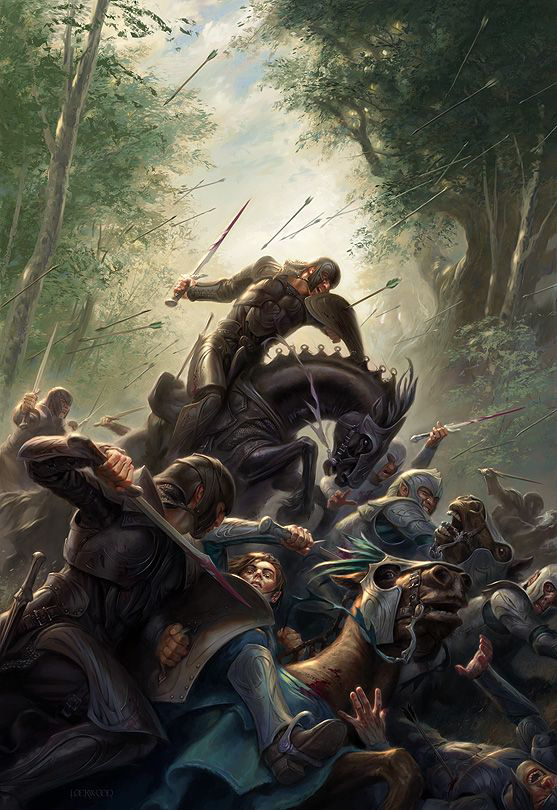 Iniciativa je daná buď příběhem, nebo hodem 2k6        nebo 3k6 (platba 1 Duše):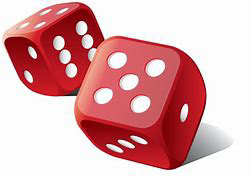 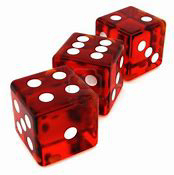 Pomalu = menší 2 z 3k6.Rychle = větší 2 z 3k6.Odložení iniciativyUmožňuje hrát ve zbytku kola protiakce z iniciativy, ale už ne vlastní akce.HLÁŠENÍ AKCEAkci může hlásit vždy jen jeden hráč!Hráč stručně popíše, kam se posune příběh a jaké to bude mít následky v pravidlech:➢	Akce cíli pomáhá – snižuje cíli Ohrožení, nebo přidává Výhodu.➢	Akce cíli škodí – zvyšuje cíli Ohrožení, nebo způsobuje Jizvu.➢	Další následky: vyřazení, výroba, spuštění následné akce, opuštění konfliktu, magie působící dlouho.HLÁŠENÍ PROTIAKCEI více hráčů může reagovat svýmiprotiakcemi na jednu akci. Protiakce:➢	Musí bránit provedení akce nebo důsledkům.➢	Škodí-li, nesmí škodit nikomu jinému než aktérovi.➢	Nesmí do střetu zatáhnout nového účastníka.Nemá-li postava iniciativu, ale čelí akci, tak může reagovat svou protiakcí použitím manévru Obrana.Není-li nahlášená protiakceAkce se vyhodnotí pomocí zkoušky!(stačí přehodit 9)VYHODNOCENÍ AKCEAkce může být:➢	Samozřejmá = automatický úspěch➢	Nemožná = nelze provést nebo automatický neúspěch➢	Náročná = nejprve platba za náročnost (1, 2, vyjímečně 3 Zdroje), pak lze přejít na hod + vyčerpání➢	Možná = hod + vyčerpáníHOD              2k6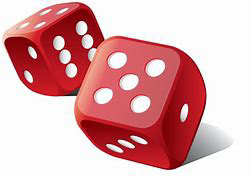 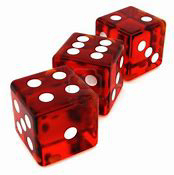 	         nebo3k6 při manévru Přesně(vyberou se dvě vyšší čísla) +úroveň použitého povolání(nemá-li postava pro akci či protikaci vhodné povolání, nic se k hodu nepřičítá)VÍTĚZVítěz hodu podrobně popíše svou akci i s důsledky. Může hlásit manévr Mocněhned na začátku popisu.Nevyčerpá-li se poražený, může vítězpoužít manévr Lstivě.PORAŽENÝPoražený (poražení) může přijmoutprohru. Nebo může zmírnit svůj neúspěcha vyčerpat se.VYČERPÁNÍPlatba za zmírnění neúspěchu v hodu:
počet potřebných Zdrojů = aktuální Ohrožení upravené zvláštními schopnostmi, vybavením a manévry (vždy ale nejméně 1).Použitý Zdroj podle použité dovednosti (ve zkoušce) nebo cílové vlastnosti úspěšné akce.Pokud se hráč za postavu vyčerpá:Akce vítěze proběhla, ale nemá požadované následky v pravidlech. Vyčerpání jen zvýší poraženému Ohrožení o 1 a přidá či zhorší potíže v příběhu.Vyčerpání proti vyřazovací akci:I vítěz si zvýší ohrožení o 1 nebo poražený získá 1 výhodu)